АДМИНИСТРАЦИЯ
КАРТАЛИНСКОГО МУНИЦИПАЛЬНОГО РАЙОНА
ПОСТАНОВЛЕНИЕ25.04.2024 года № 554В связи с поступившим заявлением о включении в реестр мест (площадок) накопления твердых коммунальных отходов на территории Карталинского городского поселения,администрация Карталинского муниципального района ПОСТАНОВЛЯЕТ:           1. Внести в реестр мест (площадок) накопления твердых коммунальных отходов на территории Карталинского городского поселения, утвержденный постановлением администрации Карталинского муниципального района от 26.09.2023 года № 1022 «Об утверждении реестра мест (площадок) накопления твердых коммунальных отходов и картосхем расположения мест (площадок) накопления твердых коммунальных отходов на территории Карталинского городского поселения» (с изменением от 06.11.2023 года № 1168) изменение, дополнив его пунктом 117 следующего содержания:          2. Внести в карты - схемы расположения мест (площадок) накопления твердых коммунальных отходов, расположенных на территории Карталинского городского поселения, утвержденные постановлением администрации Карталинского муниципального района от 26.09.2023 года      № 1022 «Об утверждении реестра мест (площадок) накопления твердых коммунальных отходов и картосхем расположения мест (площадок) накопления твердых коммунальных отходов на территории Карталинского городского поселения», следующее дополнение:после карты-схемы с адресом «ул. Карташова, 16 производственная база Карталинского РЭС» дополнить следующую карту-схему:«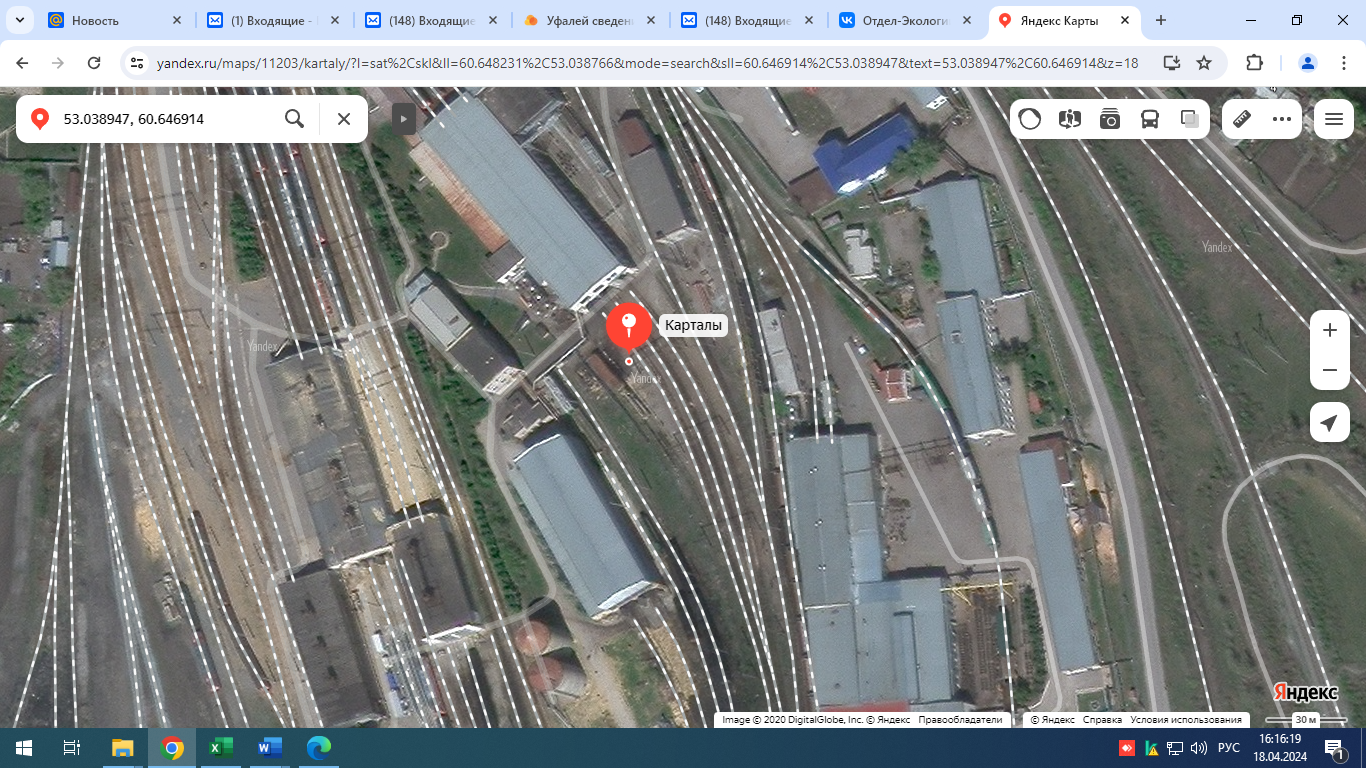 ул. Станционная, 2 (ООО «СТМ-сервис»)».          3. Разместить настоящее постановление на официальном сайте администрации Карталинского муниципального района.           4. Контроль за исполнением настоящего постановления возложить на заместителя главы Карталинского муниципального района по строительству, жилищно-коммунальному хозяйству, транспорту и связи Ломовцева С.В. Глава Карталинскогомуниципального района 			                                         А.Г. ВдовинО внесении изменений в постановление администрации Карталинского муниципального района от 26.09.2023 года № 1022 «117ул. Станционная, 2 53.038947,60.646914Бетон 89х0,75-сервисное локомотивное депо Аркаим Южно-Уральского Управления сервиса ООО «СТМ-сервис» нежилые здания, ремонт-ные цеха74:08:0000000:8»